Наше время принесло людям страдания, скажем прямо, беспримерные в истории; и конца этой эпохи еще не видно. И тот, кто даст себе труд вдуматься и вчувствоваться в развертывающиеся за двадцатый век мировые события, тот быстро нащупает их главный источник -- человеческую зависть. Эти события как бы подводят итог предшествующим векам -- их развитию, их вырождению и их доктринам.Зависть, конечно, не новое явление в истории. С акта зависти начинается Библия (Каин и Авель); о первозданном акте зависти повествует египетский миф (злой и коварный Сэт убивает благостного Озириса)... В мире всегда были завистники, ожесточавшиеся от всякого чужого преимущества. Но никогда еще в истории зависть не становилась главным движущим фактором, руководящей лжеидеей мирового кризиса. А в наши дни зависть не только осознала себя, но и выговорила себя как доктрину, превратилась в мировой заговор (точнее -- в несколько параллельных мировых заговоров!) и выработала программу, систему борьбы и организацию. Она становится основным побуждением народов или как бы тем отравленным воздухом, которым дышит современная масса. Почему? Как это сложилось? Чем это объясняется?Ответить на эти вопросы мы можем здесь только вкратце, с тем, чтобы наши читатели и единомышленники сами додумали все до конца...1.-- Различие между богатыми и бедными было всегда и будет всегда. Но развитие машинной техники и капиталистического производства -- резко противопоставило друг другу все возрастающее богатство одних и все возрастающую зависть других, бедных. Производственная беспомощность бедной массы населения -- является первым источником обостренной зависти; именно -- не просто бедность (с нею люди всегда справлялись), а полная хозяйственная беспомощность, безработица, абсолютная зависимость неимущего от имущего. Этого не должно быть никогда и нигде; об этом должна быть постоянная забота государства.2. -- Рано или поздно от этого должна была вспыхнуть массовая зависть: "почему ты, а не я? твое, а не мое?". Отсюда и возникло учение о противоположности и непримиримости социальных классов, желание перераспределения имущества, доктрина революционной мести и классового'ограбления. Эта доктрина с самого начала отрицала духовный, религиозный и нравственный фактор истории, а признавала только хозяйственно-имущественный, "материальный" фактор. Идея "материи", "материализма" получила затем ложно-философское истолкование, что означало сразу: а) "на свете реальна только материя", "ни Бога, ни духа нет", 6) имущественно-хозяйственно-производственные условия ("материя") решают все вопросы истории и культуры. Плоские души с формальным мышлением сразу и навсегда удовлетворяются этой ничего не объясняющей пошлостью, и вот, из зависти родится доктрина безбожия и безнравственности --экономический материализм. У людей неволевых и бестемпераментных ("меньшевики") все это прикрывается понятием социального равенства, принимаемого за "справедливость"; у волевых и аморальных людей слагается учение тоталитарного большевизма-коммунизма.3. -- Отсюда возникла и современная доктрина социализма-коммунизма. Личный дух рассматривается как начало антисоциального произвола и анархии. Надо передать все -- в полное ведение и распоряжение государства. Но во главе государства становится вместо прежней элиты -- новая элита, элита зависти и экономического материализма. Она все отбирает, все перераспределяет и все организует из единого тоталитарного центра. Она дышит классовой идеей, классовой завистью и ненавистью, местью и расправой. Социализм по самой природе своей завистлив, тоталитарен и террористичен; а коммунизм отличается от него только тем, что он проявляет эти особенности открыто, беззастенчиво и свирепо.4. -- Этим определяется и характер новой "элиты". Она поднимается снизу и проходит школу чужемыслия и слепой покорности. Это суть люди с величайшими претензиями (продиктованными слепою завистью) -- они притязают на всепонимание, всеумение и всемогущество; и в то же время это -- люди лично и духовно нисколько не оформленные; у них нет ни религии, ни совести, ни правосознания, ни художественного вкуса, ни очевидности. Говоря словами Аристотеля, это -- "рабы от природы, которые достаточно причастны уму, чтобы понимать чужие мысли" (Маркса, Ленина, Сталина), "но недостаточно, чтобы иметь свои"... Они их и не имеют: повторяют без конца затверженные чужие формулы и влагают в них свой неисчерпаемый заряд зависти и карьеризма.5. -- Так слагается и протекает современный мировой переворот: всплывают новые силы -- новые диктаторы, новые классы, новые нации. Эти диктаторы принадлежат к полуинтеллигенции (см. пункт 6), думают упрощающе, не ведают ни правосознания, ни чувства ответственности, но одержимы волею к необузданной власти. Эти новые классы не имеют ни малейшего представления о религии, о душе и о культуре; они ценят только технику и власть, и покупают себе власть ценою холопского подчинения; сами застращенные, они умеют править только страхом; из зависти рожденные, они разумеют только то, что ее насыщает.Эти новые национальности, не имеющие истории, не выносившие ни творческого созерцания, ни духовного акта, раздвигают и разлагают культурных соседей, с тем, чтобы занять их место и водворить духовно-культурную пустоту, -- свое ничтожество, -- на место прежних духовных садов и виноградников. Мир длится и дробится, от этого слабеет и выходит навстречу величайшей опасности в состоянии безсилия.6. -- Всем этим процессом руководит та социальная среда, которая от начала была лучшим рассадником зависти: это мировая полуинтеллигенция.Полуинтеллигент есть человек весьма типичный для нашего времени. Он не имеет законченного образования, но наслушался и начитался достаточно, чтобы импонировать другим "умственною словесностью". В сущности, он не знает и не имеет ничего, но отнюдь не знает, где кончается его знание и умение. Он не имеет своих мыслей, но застращивает себя и других чужими, штампованными формулами; а когда он пытается высказать что-нибудь самостоятельное, то сразу обнаруживает свое убожество. Сложность и утонченность мира, как Предмета, совершенно недоступна ему: для него все просто, все доступно, все решается с плеча и с апломбом. Главный орган его -- это чувственное восприятие, обработанное плоским рассудком. Духа он не ведает; над религией посмеивается; в совесть не верит; честность есть для него "понятие относительное". Зато он верит в технику, в силу лжи и интриги, в позволенность порока. "Полунаука", пишет Достоевский, "самый страшный бич человечества, хуже мора, голода и войны. Полунаука -- это деспот, каких еще не приходило до сих пор никогда. Деспот, имеющий своих жрецов и рабов, деспот, перед которым все преклонилось с любовью и с суеверием, до сих пор немыслимым, перед которым трепещет даже сама Наука и постыдно потакает ему" ("Бесы").И при этом он знает о своей полуинтеллигентности: он обижен ею, он не прощает ее другим, он завидует, мстит и добивается во всем первенства: он ненасытно честолюбив и властолюбив. И легко усваивает и практикует искусство -- играть на чужой, на массовой зависти.Таково большинство революционеров. Достоевский показал "подпольную" жизнь такой души -- ее бешеную обидчивость и уязвляющееся самолюбие. Коммунизм развернул это царство пошлости и безбожия, обезьянего подражания и самодовольного "изображения".7. -- Именно в этой среде созрела химера всеобщего равенства и предрассудок всеобщей свободы.Именно здесь идея справедливости была подменена "уравнением": вот она, французская революция, требовавшая сноса всех колоколен, как оскорбляющих чувство равенства; вот она иронически-гениальная формула германского поэта Эйхендорфа: срезать верхи, пока все не станут оборванцами; вот лозунг Степана Разина, "чтобы всяк всякому был равен". Доктрина, направленная сразу против Бога, против природы и против справедливости. Вещие строки записаны у Достоевского в "Бесах": "Рабы должны быть равны... Не надо образования, довольно науки!.. Жажда образования есть уже жажда аристократическая. Чуть-чуть семейство или любовь, вот уже и желание собственности. Мы уморим желание; мы пустим пьянство, сплетни, донос, мы пустим неслыханный разврат; мы всякого гения потушим в младенчестве. Все к одному знаменателю, полное равенство"...Здесь же зародилась и созрела лжеидея недуховной свободы: не свободы веры и Богосозерцания, а свободы безбожия; не свободы совести, а свободы от совести -- от ответственности, от духа, от вкуса, от правосознания. Все это мешало зависти и завистнику; и все это было низвергнуто. Свобода стала разнузданностью в нравах, бесформенностью в искусстве, тоталитарностью в политике (свобода власти и произвола).8. -- Все это привело к величайшему религиозному кризису, известному в человеческой истории. Люди не "утратили Бога", как было в эпоху падения язычества, а ополчились на самую идею Бога; они стремятся скомпрометировать и разложить религиозный акт души; они готовы искоренить на земле всех верующих. В истории человечества меркнут и исчезают чувства священного, тайны, созерцания, благоговения, ответственности, греха и зла. Остается одна пошлость и одно злодейство. Фридрих Ницше возвеличил эти остатки культуры и призвал людей к дерзающему преступлению.9. -- Замечательно, что этому соответствует рост человеческого народонаселения во всех частях света. Количество людей исчисляется уже миллиардами. Плотность населения все возрастает. Города становятся какими-то "Вавилонами" и разрастаются вширь без меры. Это обостряет конкуренцию и многозаботливость жизни; это разжигает зависть и жажду обогащения на любых путях. Мало того -- это ведет к истребительным международным войнам, которые равносильны самоистреблению человечества. Вопрос перенаселения земли разрешается по способу массового убийства -- войнами и революциями. И там, где медицина и гигиена находят все новые способы оградить человечество от болезней и эпидемий, и продлить человеческую жизнь, там вступает в свои права процесс массового убиения людей: класс против класса, государство против государства.10. -- Понятно, как воздействует на рост социальной зависти технический прогресс. Невозможное становится возможным; пространство побеждается; воздух завоевывается; комфорт избаловывает людей; развлечения умножаются и принимают все новые формы; претенциозность и зависть все возрастают;. а демократический строй поощряет людское самомнение; переоценку своей особы и склонность не брезгать никакими путями и средствами для достижения желанного. Теперь всякий рабочий имеет велосипед, всякий лавочник -- автомобиль, всякая кухарка-- свой несмолкающий радиоаппарат. Всякой лягушке предносится облик еще не достигнутого по ее размерам вола (Крылов); всякому "гитлеру" снится диктатура; всякая горничная собирается в кругосветное путешествие; всякий лодырь имеет право отравлять вам жизнь своей мотоциклеткой. Техника снижает духовный уровень жизни по всей линии: шум импонирует массе, радиовыкрики и граммофонные диски становятся все пошлее, "кино" демагогирует толпу, товары снижаются в качестве, падение газетного уровня пугает и удручает. Земные "утехи" и "развлечения" манят людей. Жажда наслаждений растет, а с нею вместе и воля к богатству и власти. Трезвые удержи слабеют, мудрая мера утрачивается, порок не отталкивает; современный человек верит в свою окончательную смертность, но не верит в свое бессмертие и в вечную жизнь; и самая молодость кажется ему кратким и непрочным даром. Поэтому он торопится; ему "некогда". Обманчивые радости естества кажутся ему главными или даже единственными. И вот он спешит улучшить или использовать свою "земную конъюнктуру", он боится "упустить" и "не успеть". Совесть его смолкает, честью он не дорожит. Он начинает ломить без стыда и "оправдывает" свою дерзость нравственным релятивизмом ("все условно"). Расталкивая друг друга, люди добиваются "лучшего" и "большего" и затаптывают слабых и беззащитных на смерть. И уже трудно бывает отличить -- человека от зверя, партию от шайки, парламентария от взяточника-авантюриста, народ от черни. Люди нашего времени утрачивают духовный хребет: они одержимы завистью и жадностью.Вот откуда эти новые в истории образы порочности: политических разбойников, профессиональных предателей, партийных палачей, садистов государственности, врагов благочестия, артистов клеветы, истребителей праведности, откровенных лжецов, закулисных властолюбцев и т. д...Избранные статьи. под ред. Н.П.Полторацкого. Изд. Св.-Троицкого Монастыря и Корпорации Телекс Джорданвилл, Н.-Й. США, 1991. //М.: Воениздат, 1993., 368 с.Статья перепечатывается из "Библиотеки думающего о России" - http://patriotica.narod.ru/Далее читайте:Философы, любители мудрости (биографический справочник).Русская национальная философия в трудах ее создателей (специальный проект ХРОНОСа).Иван ИльинО грядущей РоссииЗАВИСТЬ КАК ИСТОЧНИК БЕДСТВИЙ(1.07.1952)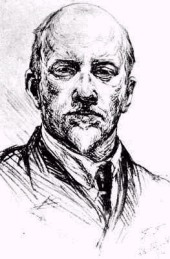 ХРОНОС: ВСЕМИРНАЯ ИСТОРИЯ В ИНТЕРНЕТЕХРОНОС существует с 20 января 2000 года,Редактор Вячеслав РумянцевПри цитировании давайте ссылку на ХРОНОС